Vocabulary: Mascot Election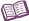 Vocabulary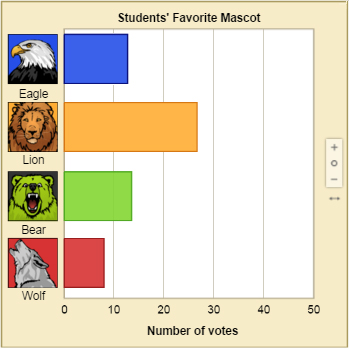 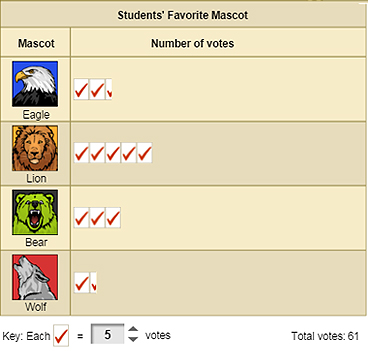 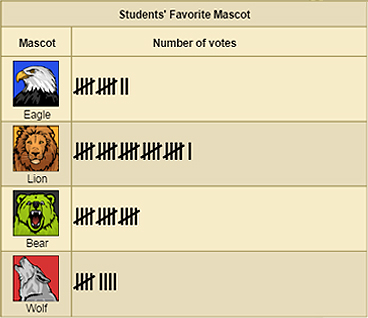 Bar graph – a graph in which bars are used to represent data.Bars can be vertical or horizontal. The graph at right has horizontal bars.The scale of the bar graph should be adjusted so that all bars are clearly visible.Frequency – how often an event occurred.Frequency table – a table that shows how often each result occurred.Horizontal axis – a number line that runs left to right below a graph.Pictograph – a form of bar graph in which the bars are replaced by rows or columns of symbols.Each symbol represents a certain number of real objects.For example, in the pictograph shown, each     symbol represents 5 votes.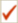 Scale – the amount represented by each unit in a graph.On a bar graph, the scale is the amount represented by each unit of the vertical axis.On a pictograph, the scale is the amount represented by each symbol.Tally chart – a table that uses tally marks to record data.Each vertical tally mark (|) represents one.Tally marks are grouped into sets of five, like this: ||||.